Р Е Ш Е Н И Е О внесении изменений и дополнений в решение Совета сельского поселения Кужбахтинский сельсовет муниципального района Илишевский район Республики Башкортостан от 21.07.2014г. №37-4  «Об утверждении Положения о бюджетном процессе в сельском поселении Кужбахтинский сельсовет муниципального района Илишевский район Республики Башкортостан»Руководствуясь Федеральным законом от 15.02.2016 № 23 - ФЗ «О внесений изменений в Бюджетный кодекс Российской Федерации», Федеральным законом от 29.12.2015 № 406 - ФЗ «О внесении изменений в отдельные законодательные акты Российской Федерации», Федеральным законом от 14.12.2015 № 381 - ФЗ «О внесении изменений в Бюджетный кодекс Российской Федерации», Совет сельского поселения Кужбахтинский сельсовет муниципального района Илишевский район Республики Башкортостан р е ш и л:Приостановить до 01.01.2017 действие части 2 статьи 9 Положения о бюджетном процессе в сельском поселении Кужбахтинский сельсовет муниципального района Илишевский район Республики Башкортостан утвержденного Решением Совета сельского поселения Кужбахтинский сельсовет  муниципального района Илишевский район Республики Башкортостан от 21.07.2014г. № 37-4.Часть 6 статьи 24 Положения о бюджетном процессе в сельском поселении Кужбахтинский сельсовет муниципального района Илишевский район Республики Башкортостан утвержденного Решением Совета сельского поселения Кужбахтинский сельсовет муниципального района Илишевский район Республики Башкортостан от 21.07.2014г. № 37-4 изложить в следующей редакции:«Отчет об использовании бюджетных ассигнований резервного фонда Администрации сельского поселения Кужбахтинский сельсовет муниципального района Илишевский район прилагается к годовому отчету об исполнении бюджета района.»Часть 1 статьи 36 Положения о бюджетном процессе в сельском поселении Кужбахтинский сельсовет муниципального района Илишевский район Республики Башкортостан утвержденного решением Совета сельского поселения Кужбахтинский сельсовет муниципального района Илишевский район Республики Башкортостан от 21.07.2014г. № 37-4 изложить в следующей редакции:«Составление проекта бюджета района основывается на:положениях послания Президента	Российской Федерации Федеральному Собранию Российской Федерации, определяющих бюджетную политику (требования к бюджетной политике) в Российской Федерации; основных направлениях бюджетной политики и основных направлениях налоговой политики;основных направлениях таможенно-тарифной политики Российской Федерации;прогнозе социально-экономического развития;бюджетном прогнозе (проекте бюджетного прогноза, проекте изменений бюджетного прогноза) на долгосрочный период;государственных (муниципальных) программах (проектах государственных (муниципальных) программ, проектах изменений указанных программ).»Настоящее решение опубликовать в установленном порядке и разместить на официальном сайте Администрации сельского поселения Кужбахтинский сельсовет муниципального района Илишевский район Республики Башкортостан.Установить, что настоящее решение вступает в силу со дня его официального опубликования.Контроль за исполнением настоящего решения возложить на постоянную комиссию Совета по бюджету, налогам, вопросам муниципальной собственности.Председатель Советасельского поселения Кужбахтинский сельсоветмуниципального района Илишевский район Республики Башкортостан	   	А.Р.Юсупов         с.Тазеево09  ноября  2016 года          № 11-5БАШКОРТОСТАН РЕСПУБЛИКАҺЫМУНИЦИПАЛЬ РАЙОНИЛЕШ РАЙОНЫ КУЖБАХТЫ АУЫЛ СОВЕТЫАУЫЛ  БИЛӘМӘҺЕ СОВЕТЫ452273, Тәжәй  ауылы, Мәскәү урамы, 2тел. (34762) 3-41-26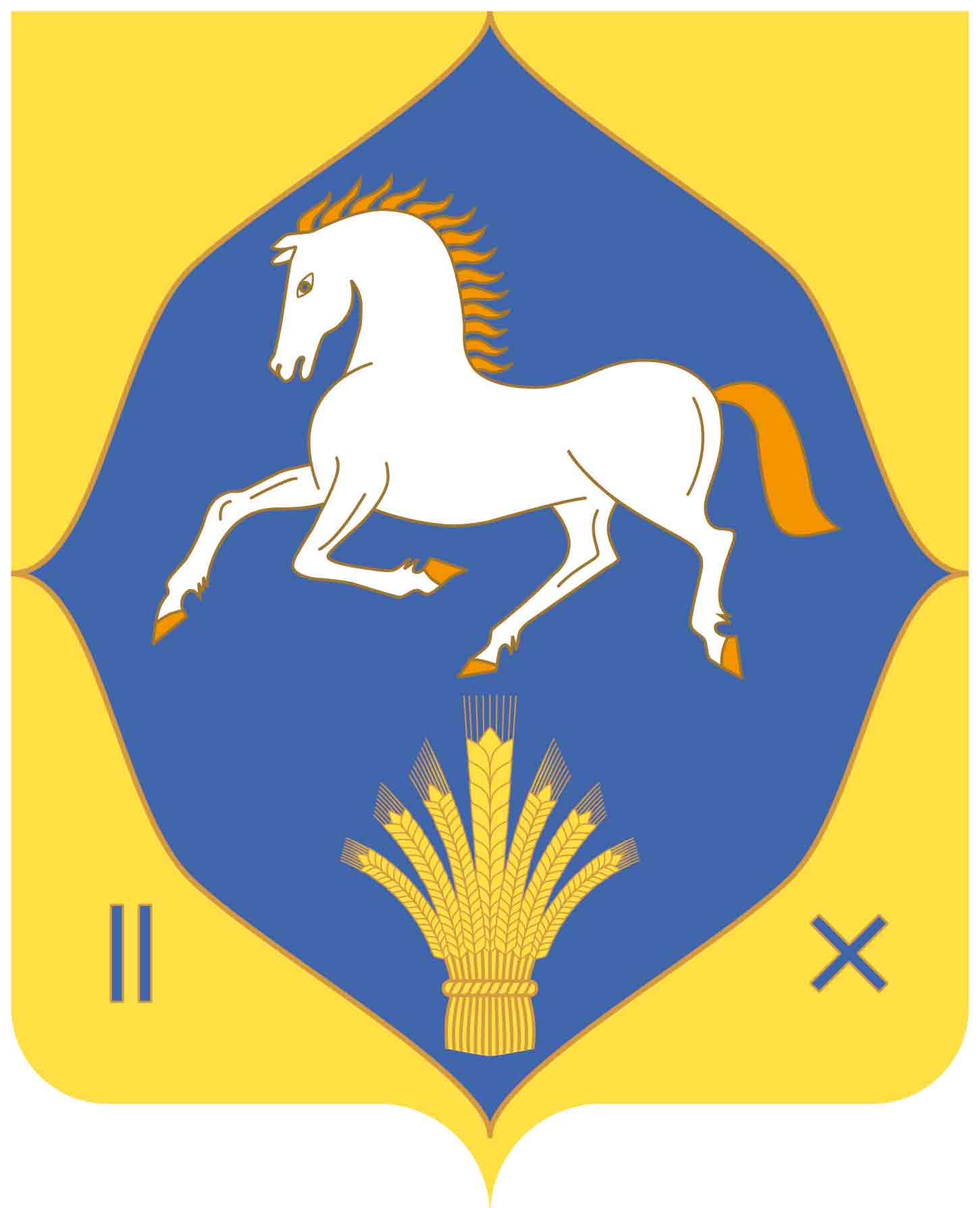 РЕСПУБЛИКА БАШКОРТОСТАН МУНИЦИПАЛЬНЫЙ РАЙОНИЛИШЕВСКИЙ РАЙОН СОВЕТ СЕЛЬСКОГО  ПОСЕЛЕНИЯ КУЖБАХТИНСКИЙ  СЕЛЬСОВЕТ 452273, с.Тазеево, ул.Московская, 2тел. (34762)  3-41-26